Федеральный закон от 27.07.2010 N 225-ФЗ (ред. от 18.12.2018) "Об обязательном страховании гражданской ответственности владельца опасного объекта за причинение вреда в результате аварии на опасном объекте"Статья 7. Страховая премия и страховые тарифы1. Страховая премия по договору обязательного страхования определяется как произведение устанавливаемых в соответствии с настоящим Федеральным законом страховой суммы и страхового тарифа.2. Договором обязательного страхования может предусматриваться право страхователя уплачивать страховую премию в рассрочку путем внесения страховых взносов в порядке, определяемом правилами обязательного страхования. Обязанность по уплате страховой премии (очередного страхового взноса) считается исполненной страхователем со дня поступления денежных средств на банковский счет или в кассу страховщика.3. Страховые тарифы или их предельные (максимальные и минимальные) значения, структура страховых тарифов, включая предельный размер отчислений для финансирования компенсационных выплат, порядок применения страховых тарифов страховщиками при определении страховой премии по договору обязательного страхования устанавливаются Банком России в соответствии с настоящим Федеральным законом и обязательны для применения страховщиками.(часть 3 в ред. Федерального закона от 09.03.2016 N 56-ФЗ)(см. текст в предыдущей редакции)4. Страховые тарифы должны быть экономически обоснованными. Доля страховой премии, непосредственно предназначенная для осуществления страховых и компенсационных выплат потерпевшим, не может составлять менее 80 процентов страховой премии.5. Срок действия страховых тарифов не может быть менее одного года. В случае их изменения в течение срока действия договора обязательного страхования размер страховой премии по такому договору не изменяется.6. Страховые тарифы состоят из базовых ставок и коэффициентов.7. Базовые ставки страховых тарифов устанавливаются с учетом технических и конструктивных характеристик опасных объектов.8. Коэффициенты страховых тарифов устанавливаются в зависимости от отсутствия или наличия страховых случаев, произошедших в период действия предшествующего договора обязательного страхования из-за нарушения страхователем установленных законодательством Российской Федерации норм и правил эксплуатации опасного объекта.(часть 8 в ред. Федерального закона от 09.03.2016 N 56-ФЗ)(см. текст в предыдущей редакции)8.1. Для расчета страховой премии по договору обязательного страхования сведения о повлекших наступление страхового случая нарушениях страхователем установленных законодательством Российской Федерации норм и правил эксплуатации опасного объекта, зафиксированных в акте о причинах и об обстоятельствах аварии, заносятся в информационную систему федерального органа исполнительной власти, осуществляющего в пределах своей компетенции функции по контролю и надзору в области безопасности соответствующих опасных объектов.(часть 8.1 введена Федеральным законом от 09.03.2016 N 56-ФЗ)9. При расчете страховой премии по договору обязательного страхования страховщик вправе применять дополнительный понижающий коэффициент, устанавливаемый им исходя из уровня безопасности опасного объекта, в том числе с учетом соблюдения требований технической и пожарной безопасности при эксплуатации опасного объекта, готовности к предупреждению, локализации и ликвидации чрезвычайной ситуации, возникшей в результате аварии на опасном объекте.10. Значение коэффициента, указанного в части 9 настоящей статьи, не может быть более 1,0 и менее 0,6.11 - 12. Утратили силу. - Федеральный закон от 09.03.2016 N 56-ФЗ.(см. текст в предыдущей редакции)Открыть полный текст документа 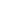 